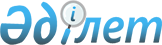 Шектеу іс шараларын белгілеу туралы
					
			Күшін жойған
			
			
		
					Шығыс Қазақстан облысы Күршім ауданы Балықшы ауылдық округі әкімінің 2021 жылғы 18 қарашадағы № 1 шешімі. Қазақстан Республикасының Әділет министрлігінде 2021 жылғы 19 қарашада № 25240 болып тіркелді. Күші жойылды - Шығыс Қазақстан облысы Күршім ауданы Балықшы ауылдық округі әкімінің 2022 жылғы 4 сәуірдегі № 1 шешімімен
      Ескерту. Күші жойылды - Шығыс Қазақстан облысы Күршім ауданы Балықшы ауылдық округі әкімінің 07.04.2022 № 1 шешімімен (алғашқы ресми жарияланған күнінен бастап қолданысқа енгізіледі).
      Қазақстан Республикасының "Қазақстан Республикасындағы жергілікті мемлекеттік басқару және өзін-өзі басқару туралы" Заңының 37- бабының 3-тармағына, Қазақстан Республикасының "Ветеринария туралы" Заңының 10-1 бабының 7) тармақшасына сәйкес және Күршім ауданының бас мемлекеттік ветеринариялық-санитарлық инспекторының 2021 жылғы 3 қарашадағы № 1448 ұсынысы негізінде, ШЕШТІМ:
      1. Күршім ауданы Балықшы ауылдық округіне қарасты Жолнұсқау ауылының ірі қара мүйізді малдары арасында сарып ауруының пайда болуына байланысты, шектеу іс-шаралары белгіленсін.
      2. "Шығыс Қазақстан облысы Күршім ауданы Балықшы ауылдық округі әкімінің аппараты" мемлекеттік мекемесі Қазақстан Республикасының заңнамасында белгіленген тәртіпте:
      1) осы шешімнің Қазақстан Республикасының Әділет министрлігінде мемлекеттік тіркелуін;
      2) осы шешімді ресми жарияланғанынан кейін Шығыс Қазақстан облысы Күршім ауданы әкімдігінің интернет-ресурсына орналастыруын қамтамасыз етсін.
      3. Осы шешімнің орындалуын бақылауды өзіме қалдырамын.
      4. Осы шешім оның алғашқы ресми жарияланған күнінен бастап қолданысқа енгізіледі.
					© 2012. Қазақстан Республикасы Әділет министрлігінің «Қазақстан Республикасының Заңнама және құқықтық ақпарат институты» ШЖҚ РМК
				
      ШҚО Күршім ауданының  Балықшы ауылдық округінің әкімі 

Е. Тлеубаев
